             На основу члана 63. став 1. и члана 54. Закона о јавним набавкама („Сл. Гласник РС“ број 124/12,14/15 и 68/15) комисија за јавну набавку обавештава сва заинтересована лица у поступку да је извршена измена и допуна конкурсне документације за јавну набавку број 23/2016, Услуге израде (штампања) образаца међународних дозвола за превоз ствари и путника у друмском саобраћају, дневника путовања за превоз ствари и додатних образаца међународних дозвола за превоз ствари и путника у друмском саобраћају. Шифра из Општег речника набавке је 63524000 – Услуге израде докумената за транспорт. ИЗМЕНА И ДОПУНА КОНКУРСНЕ ДОКУМЕНТАЦИЈЕ БРОЈ 21. На страни 12, тачка 1.5. конкурсне документације брише се:  	„1.5.    да има важећу дозволу надлежног органа за обављање делатности која је предмет јавне набавке, ако је таква дозвола предвиђена посебним прописом.Да поседује CWA 14641 : 2009 - Certificate for High Security Management system for Secure Printing 	                   Доказ: доставити сертификат CWA 14641 : 2009 - Certificate for High Security Management system for Secure Printing“ , а после тачке 1.4 на страни 12 конкурсне документације додаје се тачка која гласи:      „2. Додатни услови (Пословни капацитет)2.1.  Да Понуђач поседује CWA 14641 : 2009 - Certificate for High Security Management system for Secure Printing 	                   Доказ: доставити сертификат CWA 14641 : 2009 - Certificate for High Security Management system for Secure Printing“  2. На страни 31 конкурсне документације, мења се члан 11. модела уговора:„УГОВОРНА КАЗНАЧлан 11.Ако Пружалац услуга не изврши предмет овог уговора, дужан је да плати Наручиоцу казну од 0,2% од вредности Уговора.	У случају из става 1. овог члана Наручилац ће упутити захтев Пружаоцу услуга да умањи износ фактуре, за износ уговорене казне дефинисане ставом 1. овог члана.	Наплата уговорне казне за неизвршење предмета овог уговора, не искључује право Наручиоца на накнаду штете.	Пружалац услуга је дужан да одмах по наступању околности више силе, као и о престанку истих, о томе писаним путем  обавести Наручиоца.“Тако да сада гласи:УГОВОРНА КАЗНАЧлан 11.            Ако Пружалац услуга касни у испоруци предмета овог уговора, дужан је да плати Наручиоцу  уговорну казну 0,2% по дану кашњења испоруке и то за вредност испоруке која касни а максимално до износа 5% вредности те испоруке. 	У случају из става 1. овог члана Наручилац ће упутити захтев Пружаоцу услуга да умањи износ фактуре, за износ уговорене казне дефинисане ставом 1. овог члана.	Наплата уговорне казне за неизвршење предмета овог уговора, не искључује право Наручиоца на накнаду штете.	Пружалац услуга је дужан да одмах по наступању околности више силе, као и о престанку истих, о томе писаним путем  обавести Наручиоца.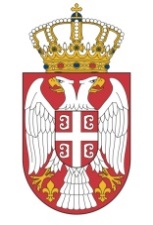                  Република СрбијаМИНИСТАРСТВО ГРАЂЕВИНАРСТВА,САОБРАЋАЈА И ИНФРАСТРУКТУРЕ